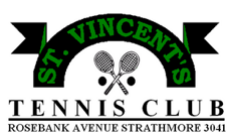 MEMBERSHIP APPLICATION FORM 2019/2020INDIVIDUALINDIVIDUALINDIVIDUALINDIVIDUALFAMILYFAMILYFAMILYFAMILYFAMILYFAMILYFAMILYSURNAME:SURNAME:SURNAME:FIRST NAME:FIRST NAME:FIRST NAME:DOB: (Junior & Students only)(Junior & Students only)FIRST NAME:FIRST NAME:CONTACT DETAILSCONTACT DETAILSCONTACT DETAILSCONTACT DETAILSCHILDREN (full-time students up to 23 years)CHILDREN (full-time students up to 23 years)CHILDREN (full-time students up to 23 years)CHILDREN (full-time students up to 23 years)CHILDREN (full-time students up to 23 years)CHILDREN (full-time students up to 23 years)CHILDREN (full-time students up to 23 years)ADDRESS:ADDRESS:ADDRESS:ADDRESS:NAME:NAME:DOB:NAME:NAME:DOB:NAME:NAME:DOB:NAME:NAME:DOB:CONTACT NO:NAME:NAME:DOB:EMAIL ADDRESS (for invoices and club notices):EMAIL ADDRESS (for invoices and club notices):EMAIL ADDRESS (for invoices and club notices):EMAIL ADDRESS (for invoices and club notices):EMAIL ADDRESS (for invoices and club notices):EMAIL ADDRESS (for invoices and club notices):EMAIL ADDRESS (for invoices and club notices):EMAIL ADDRESS (for invoices and club notices):EMAIL ADDRESS (for invoices and club notices):EMAIL ADDRESS (for invoices and club notices):EMAIL ADDRESS (for invoices and club notices):MEMBERSHIP START DATEMEMBERSHIP START DATE(Please enter date you would like membership to start)(Please enter date you would like membership to start)(Please enter date you would like membership to start)(Please enter date you would like membership to start)(Please enter date you would like membership to start)(Please enter date you would like membership to start)(Please enter date you would like membership to start)MEMBERSHIP CATEGORY (Please tick a box below)MEMBERSHIP CATEGORY (Please tick a box below)MEMBERSHIP CATEGORY (Please tick a box below)√Please write AmountPlease write AmountJOINING FEEJOINING FEEJOINING FEE$20$20FAMILY  ($170)FAMILY  ($170)FAMILY  ($170)SENIOR  ($105)SENIOR  ($105)SENIOR  ($105)JUNIOR 8 – 15 Years  ($ 65)JUNIOR 8 – 15 Years  ($ 65)JUNIOR 8 – 15 Years  ($ 65)FULL-TIME STUDENT 16 – 23 Years  ($70)FULL-TIME STUDENT 16 – 23 Years  ($70)FULL-TIME STUDENT 16 – 23 Years  ($70)RESTRICTED Tuesday Social only  ($60)RESTRICTED Tuesday Social only  ($60)RESTRICTED Tuesday Social only  ($60)COURT KEY  ($20)(Optional for Senior & Family  memberships only)COURT KEY  ($20)(Optional for Senior & Family  memberships only)COURT KEY  ($20)(Optional for Senior & Family  memberships only)TOTAL DUE ON APPROVAL:TOTAL DUE ON APPROVAL:TOTAL DUE ON APPROVAL:TOTAL DUE ON APPROVAL:ARE YOU INVOLVED IN THE SCHOOL OR PARISH?   ARE YOU INVOLVED IN THE SCHOOL OR PARISH?   ARE YOU INVOLVED IN THE SCHOOL OR PARISH?   ARE YOU INVOLVED IN THE SCHOOL OR PARISH?   ARE YOU INVOLVED IN THE SCHOOL OR PARISH?   ARE YOU INVOLVED IN THE SCHOOL OR PARISH?   ARE YOU INVOLVED IN THE SCHOOL OR PARISH?   YESNOPLEASE SUBMIT COMPLETED APPLICATION FORM:PLEASE SUBMIT COMPLETED APPLICATION FORM:PLEASE SUBMIT COMPLETED APPLICATION FORM:PLEASE SUBMIT COMPLETED APPLICATION FORM:PLEASE SUBMIT COMPLETED APPLICATION FORM:PLEASE SUBMIT COMPLETED APPLICATION FORM:PLEASE SUBMIT COMPLETED APPLICATION FORM:PLEASE SUBMIT COMPLETED APPLICATION FORM:PLEASE SUBMIT COMPLETED APPLICATION FORM:PLEASE SUBMIT COMPLETED APPLICATION FORM:PLEASE SUBMIT COMPLETED APPLICATION FORM:BY EMAILBY EMAILBY EMAILBY EMAILBY EMAILBY MAILBY MAILBY MAILBY MAILBY MAILBY MAILstvincentstennisclub@hotmail.com.austvincentstennisclub@hotmail.com.austvincentstennisclub@hotmail.com.austvincentstennisclub@hotmail.com.austvincentstennisclub@hotmail.com.auThe President, St. Vincent’s Tennis Club,PO Box 231, Essendon North  VIC  3041The President, St. Vincent’s Tennis Club,PO Box 231, Essendon North  VIC  3041The President, St. Vincent’s Tennis Club,PO Box 231, Essendon North  VIC  3041The President, St. Vincent’s Tennis Club,PO Box 231, Essendon North  VIC  3041The President, St. Vincent’s Tennis Club,PO Box 231, Essendon North  VIC  3041The President, St. Vincent’s Tennis Club,PO Box 231, Essendon North  VIC  3041Please note: Membership applications are subject to approval by the club committee.  Once approved, payment will be requested by invoice which will be due upon receipt.  In order for members to be covered by Tennis Victoria Membership your personal details will be provided to them.  If you do not wish this to happen please notify us. Please note: Membership applications are subject to approval by the club committee.  Once approved, payment will be requested by invoice which will be due upon receipt.  In order for members to be covered by Tennis Victoria Membership your personal details will be provided to them.  If you do not wish this to happen please notify us. Please note: Membership applications are subject to approval by the club committee.  Once approved, payment will be requested by invoice which will be due upon receipt.  In order for members to be covered by Tennis Victoria Membership your personal details will be provided to them.  If you do not wish this to happen please notify us. Please note: Membership applications are subject to approval by the club committee.  Once approved, payment will be requested by invoice which will be due upon receipt.  In order for members to be covered by Tennis Victoria Membership your personal details will be provided to them.  If you do not wish this to happen please notify us. Please note: Membership applications are subject to approval by the club committee.  Once approved, payment will be requested by invoice which will be due upon receipt.  In order for members to be covered by Tennis Victoria Membership your personal details will be provided to them.  If you do not wish this to happen please notify us. Please note: Membership applications are subject to approval by the club committee.  Once approved, payment will be requested by invoice which will be due upon receipt.  In order for members to be covered by Tennis Victoria Membership your personal details will be provided to them.  If you do not wish this to happen please notify us. Please note: Membership applications are subject to approval by the club committee.  Once approved, payment will be requested by invoice which will be due upon receipt.  In order for members to be covered by Tennis Victoria Membership your personal details will be provided to them.  If you do not wish this to happen please notify us. Please note: Membership applications are subject to approval by the club committee.  Once approved, payment will be requested by invoice which will be due upon receipt.  In order for members to be covered by Tennis Victoria Membership your personal details will be provided to them.  If you do not wish this to happen please notify us. Please note: Membership applications are subject to approval by the club committee.  Once approved, payment will be requested by invoice which will be due upon receipt.  In order for members to be covered by Tennis Victoria Membership your personal details will be provided to them.  If you do not wish this to happen please notify us. Please note: Membership applications are subject to approval by the club committee.  Once approved, payment will be requested by invoice which will be due upon receipt.  In order for members to be covered by Tennis Victoria Membership your personal details will be provided to them.  If you do not wish this to happen please notify us. Please note: Membership applications are subject to approval by the club committee.  Once approved, payment will be requested by invoice which will be due upon receipt.  In order for members to be covered by Tennis Victoria Membership your personal details will be provided to them.  If you do not wish this to happen please notify us. 